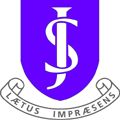 John Scottus Pre-SchoolVisitor & External Delivery PolicyThis policy will be available to view and examine by all members of the school community: Parents, Staff, Board of Management and Trustees. They will be available for inspection in the Pre-school classroom in Old Conna, Ferndale Rd, Rathmichael, Co Dublin and on our School website.Child Care Act 1991 (Early Years Services) Regulations 2016 (Síolta Standard 2: Environments, Síolta Standard 9: Health and Welfare) (National Standard 12: Health Care, National Standard 20: Safety)Statement of Intent:It is our policy to limit the number of external people who enter our premises at this time to ensure the safety and health of our children and staff. Policy and Procedure: Visitors are limited to essential visitsExternal deliveries are limitedVisitorsVisitors will be limited to essential visits and where possible will occur outside school timesVisitors will enter through a separate entrance.Visitors will be asked to sanitise their hands before they enter.Visitors will be asked to wear a mask for their duration on the premises.Visitors will be invited to wash their hands on entry.Visits will be kept to the minimum amount of time possible.Visitors will be asked to complete the Health Declaration Form in advance of their vitsit.Visitors will be logged on the comments section of the attendance she for the class they are visiting.External DeliveriesWhere possible external delivery persons will not enter the premisesWhere it is absolutely necessary for external delivery persons to enter the premises external delivery persons must:sanitise their hands using sanitiser provided before entrywear a face covering while on the premises remain on the premises for the least amount of time possible and less than 10 minutesThe following regular external deliveries are accepted:Secondary School CateringGrocery DeliveryHunt (https://www.vikingdirect.ie/)Secondary School CateringSecondary School Catering team delivery hot food dailySecondary School Catering team are given access to the premises through a separate entrance This entrance provides direct entrance to the kitchen areaSecondary School Catering team place the lunch box in the kitchen areaSecondary School Catering team must sanitise their hands before entering and wear a mask for their duration on the premisesGrocery deliveryA grocery delivery occurs twice a weekThe grocery delivery person is given access to the premises through a separate entranceThe groceries are left directly inside the entranceThe classroom assistant places any perishable groceries in the fridgeThe catering assistant unpacks and stores the remainder of the groceriesThe grocery delivery person must sanitise their hands before entering and wear a mask for their duration on the premisesViking deliveryA Hunt delivery occurs once every half term with office suppliesThe Hunt delivery is left outside the pre-school buildingStaff btng the Hunt delivery into the building and unpack it as appropriate.